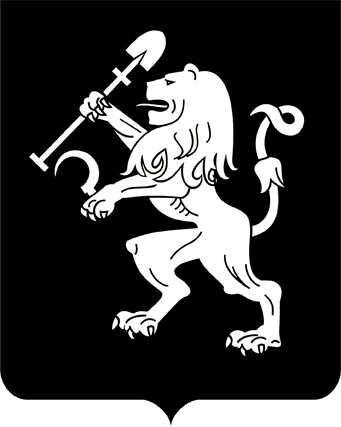 АДМИНИСТРАЦИЯ ГОРОДА КРАСНОЯРСКАРАСПОРЯЖЕНИЕО признании утратившим силу заключения от 07.12.2010 № 58 «О признании многоквартирного дома аварийным и подлежащим реконструкции»На основании заключения по результатам обследования технического состояния несущих конструкций жилого дома после выполнения работ по муниципальному контракту от 05.08.2020 № 479 «На прове-дение аварийно-восстановительных работ, связанных с предупреждением угрозы возникновения чрезвычайной ситуации техногенного характера в жилом доме № 42 по ул. Парижской Коммуны», подготовленного обществом с ограниченной ответственностью «Научно-технический прогресс», об устранении аварийности здания, протокола межведомственной комиссии по вопросам оценки и обследования жилых помещений жилищного фонда Российской Федерации, многоквартирных домов, находящихся в федеральной собственности, муниципального жилищного фонда и частного жилищного фонда в целях признания          помещений жилыми помещениями, жилых помещений пригодными (непригодными) для проживания граждан, а также многоквартирного дома в целях признания его аварийным и подлежащим сносу или реконструкции от 12.11.2020, руководствуясь статьями 45, 58, 59 Устава города Красноярска, распоряжением Главы города от 22.12.2006 № 270-р:1. Признать утратившим силу заключение межведомственной        комиссии по вопросам оценки и обследования жилых помещений            жилищного фонда Российской Федерации, многоквартирных домов, находящихся в федеральной собственности, и муниципального жилищного фонда в целях признания помещений жилыми помещениями,       жилых помещений пригодными (непригодными) для проживания граждан, а также многоквартирного дома в целях признания его аварийным и подлежащим сносу или реконструкции от 07.12.2010 № 58 «О признании многоквартирного дома аварийным и подлежащим реконструк-                 ции, расположенного по адресу: г. Красноярск, ул. Парижской Ком-муны, д. 42».2. Настоящее распоряжение опубликовать в газете «Городские              новости» и разместить на официальном сайте администрации города.Заместитель Главы города –руководитель департаментагородского хозяйства                                                               А.А Фоминых20.11.2020№ 155-гх